УчительПлан урокаПолякова Галина АлексеевнаТема урока «Физический смысл производной»  Пройди по ссылке https://yadi.sk/i/dgmGqQKVyoL2Agи скачай презентацию (иначе не будет работать анимация). Повторение: геометрический смысл производной, 3 примера с вариантами ответов (проверка по щелчку мыши)Запиши в тетрадь 2 новые формулы, и 3 задачи, разобранные в презентации. Задачи №4 и №5 реши самостоятельно.Выполни самостоятельную работу:Полякова Галина АлексеевнаТема урока «Физический смысл производной»  Пройди по ссылке https://uchebnik.mos.ru/material/app/78702Реши предложенные задачи, записывая в тетрадь. Для нахождения силы, действующей на тело, используй формулу   F = ma. Вставь полученные ответы в соответствующее окно слайда.Проверь решение, нажав гиперссылку в нижнем правом углу.Полякова Галина АлексеевнаТема урока «Применение производной к исследованию функции на монотонность» §30 п.1Прочти п.1 §30 учебника, разбери решение приведенных примеров.Пройди по ссылке https://resh.edu.ru/subject/lesson/3966/start/201135/   иВыполни 3 этапа урока: Начнем урок, Основная часть, Тренировочные задания. Проверь свои решения. Запиши в тетрадь алгоритм нахождения промежутков возрастания и убывания функции y=f(x).Полякова Галина АлексеевнаТема урока «Правильные многогранники»Пройди по ссылке https://yadi.sk/i/3bRLQuMONL7_ngи скачай презентацию (иначе не будет работать анимация). Используя её и пункт 35-37 учебника Л.С. Атанасян, запиши основную информацию в тетрадь: виды симметрии в пространстве, определения центра, оси, плоскости симметрии; определение правильного многогранника, виды правильных многогранников, количество основных элементов, формулы вычисления площади поверхности и объема. Посмотри видеоролик, пройдя по ссылке  https://yadi.sk/i/oVvlzHmbNj4QBg , дополни свой конспект Домашнее задание: п. 35-37; № 280, 282, 310, 314.Полякова Галина АлексеевнаТема урока «Применение производной к исследованию функции на монотонность»  Пройди по ссылке  https://yadi.sk/i/1P2fG9iVQbXGgwи скачай презентацию (иначе не будет работать анимация) или прочитай §30 п.1 учебника.Запиши в тетрадь теорию и задачи, разобранные в презентации. Выполни самостоятельно: № 30.14-30.18(в).Полякова Галина АлексеевнаТема урока «Применение производной к исследованию функции на монотонность» §30 п.1Пройди по ссылке https://yadi.sk/i/1P2fG9iVQbXGgwи скачай презентацию (иначе не будет работать анимация). Запиши в тетрадь теорию и задачи, разобранные в презентации. Выполни самостоятельно: № 30.14-30.18(в).Полякова Галина АлексеевнаТема урока «Экстремумы функции» §30 п.2,3Прочти п.2,3 §30 учебника, разбери решение приведенных примеров и/или пройди по ссылке https://www.youtube.com/watch?v=zOWuavE2arw  и запиши в тетрадь разобранные задачи. Реши самостоятельно из учебника №30.30 – 30.32, №30.38(а,б).Решенные задания пришли не позднее 17ч.  26.04.20.Домашняя работа: Посмотри основную часть урока 16, зайди по ссылкеhttps://resh.edu.ru/subject/lesson/3987/main/273814/Прочитай стр. 181-188 п.2 учебника. Выдели главное. Выучи алгоритм исследования функции на монотонность и точки экстремума.Реши из задачника   стр. 100 № 30.26 (а, б)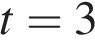 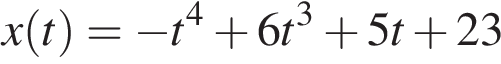 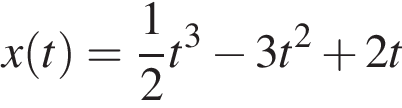 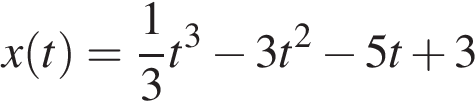 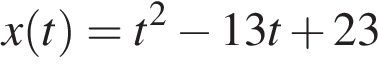 